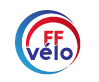 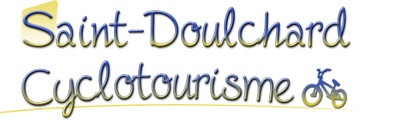 saintdoulchardcyclotourisme@gmail.comMer-MontagneLe Touquet/ MoutheDu 18/05/2020 au 23/05/2020Mouthe (prononcé [mut]) est une commune française située dans le département du Doubs, en région Bourgogne-Franche-Comté. Les habitants se nomment les Meuthiards et Meuthiardes.Située à 25 kilomètres à vol d'oiseau au sud-ouest de Pontarlier et à environ 5 kilomètres de la frontière franco-suisse, Mouthe est une commune de moyenne montagne du massif du Jura faisant partie du parc naturel régional du Haut-Jura et de la Communauté de communes des Lacs et Montagnes du Haut-Doubs.La commune est considérée comme la plus froide de France1.La commune est située au cœur de la Haute-Chaîne du Massif du Jura. À l'est, on retrouve le Massif du Risoux, un anticlinal dont l'altitude varie entre 1 250 m et 1 400 m tandis qu'à l'ouest s'élève la Côte de la Haute Joux. Entre les deux s'établit le Val de Mouthe entre 900 m et 1 100 m d'altitude et qui s'étend de Métabief à Foncine-le-Bas. Ce val a été modelé par les glaciers du quaternaire.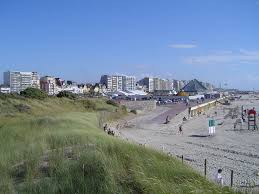 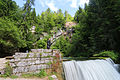 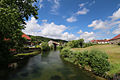 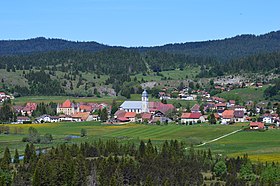 1ére étapeLe Touquet – Arras Distance : 136 km / 10407616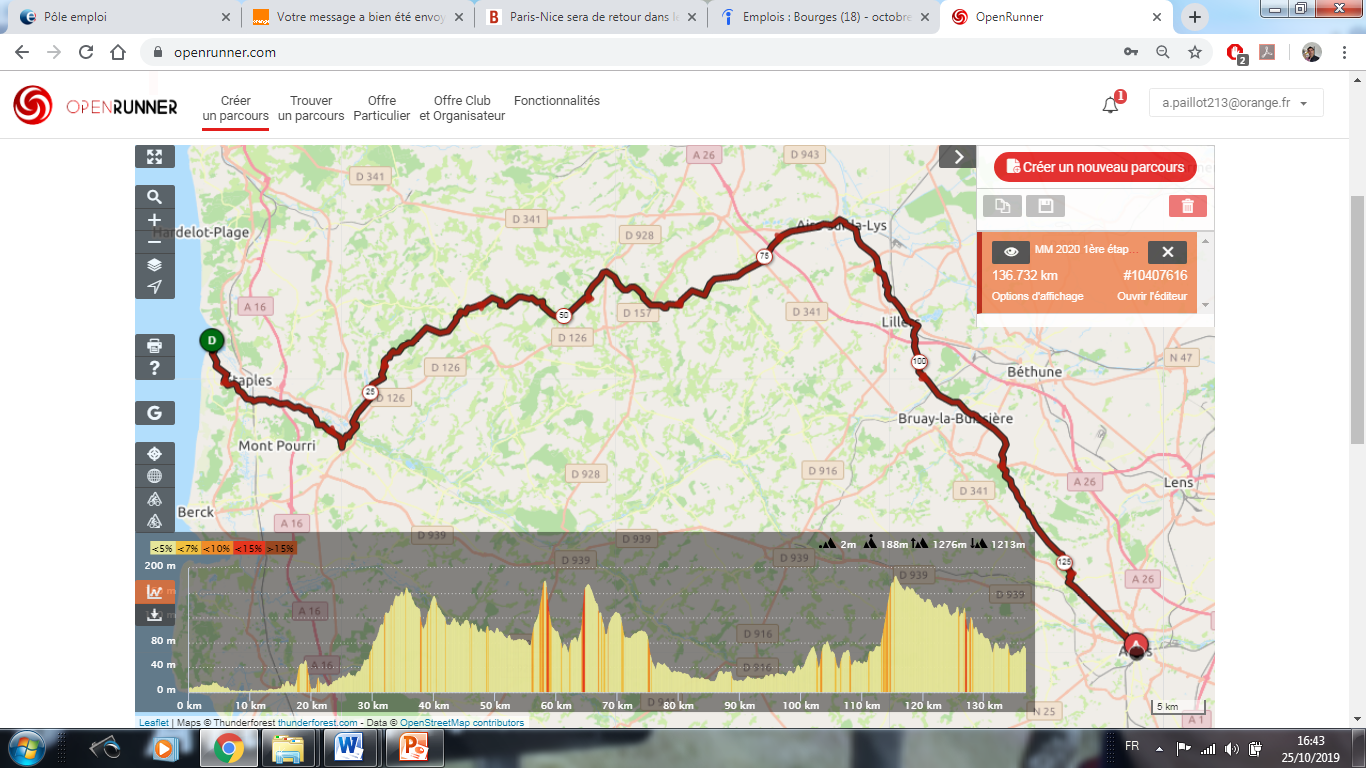 Dénivelé  1200 m,* BPF 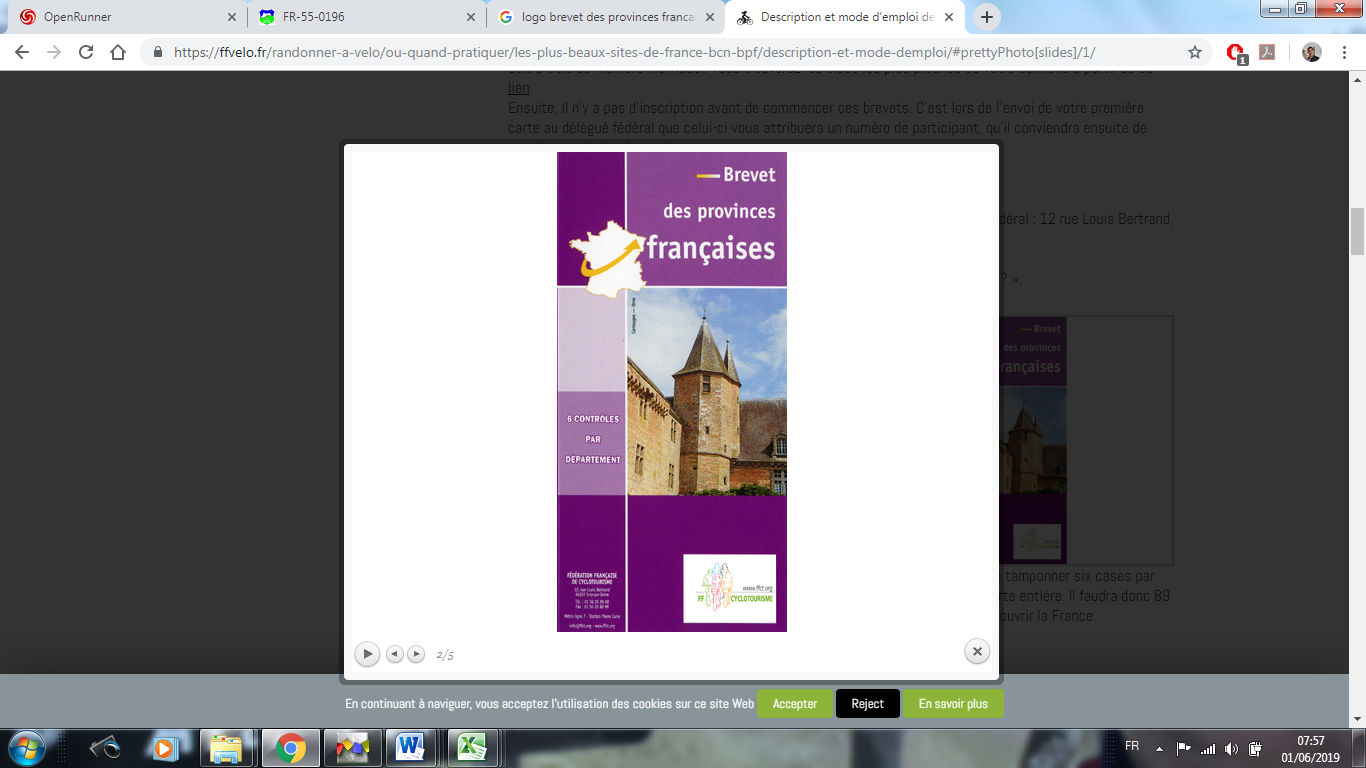 Montreuil / 62Aire sur la Lys / 62 Mont Saint Eloi 62Départ matinal de Saint Doulchard pour une départ sur la vélo du Touquet pour 11h00Pique-nique le midi dans la famille de Bernard Laridant2éme étapeArras –Berry Au LacDistance : 166km / 10264874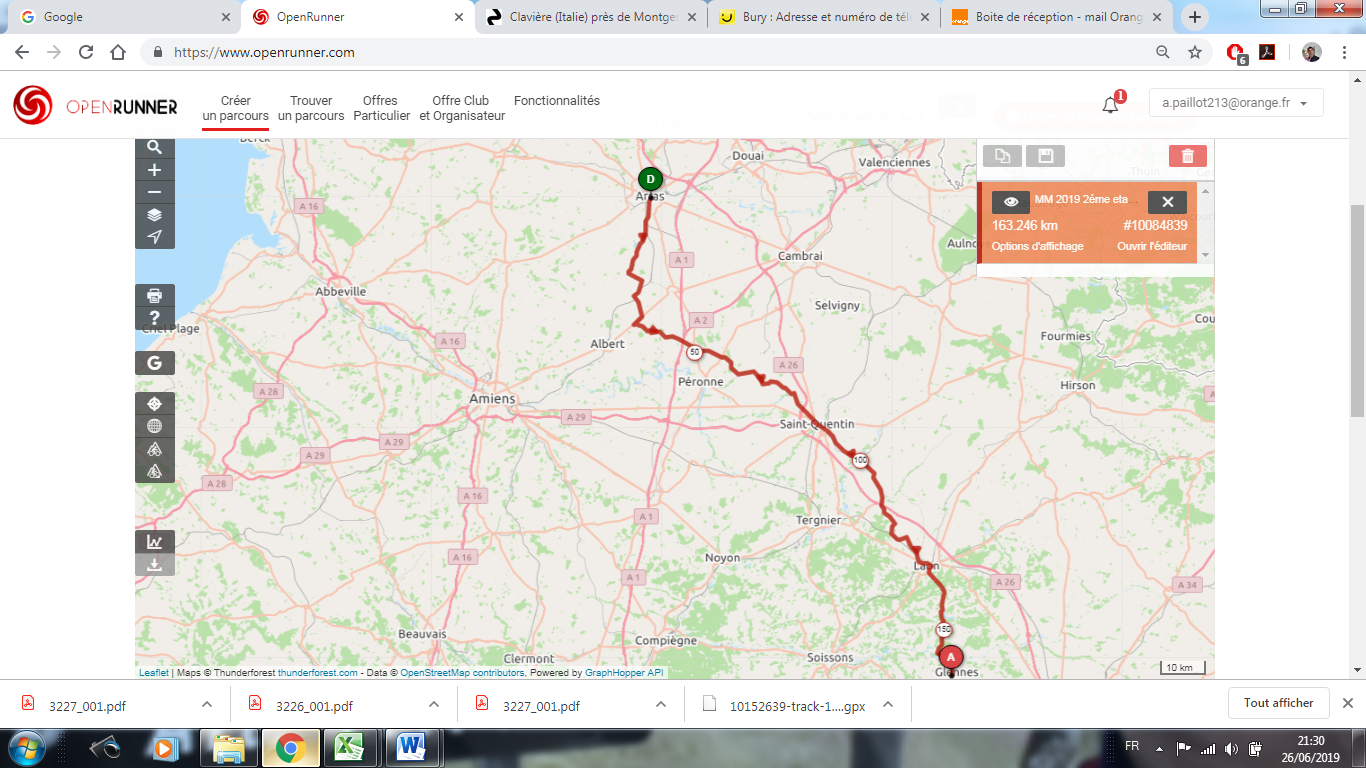 Dénivelé  1300m,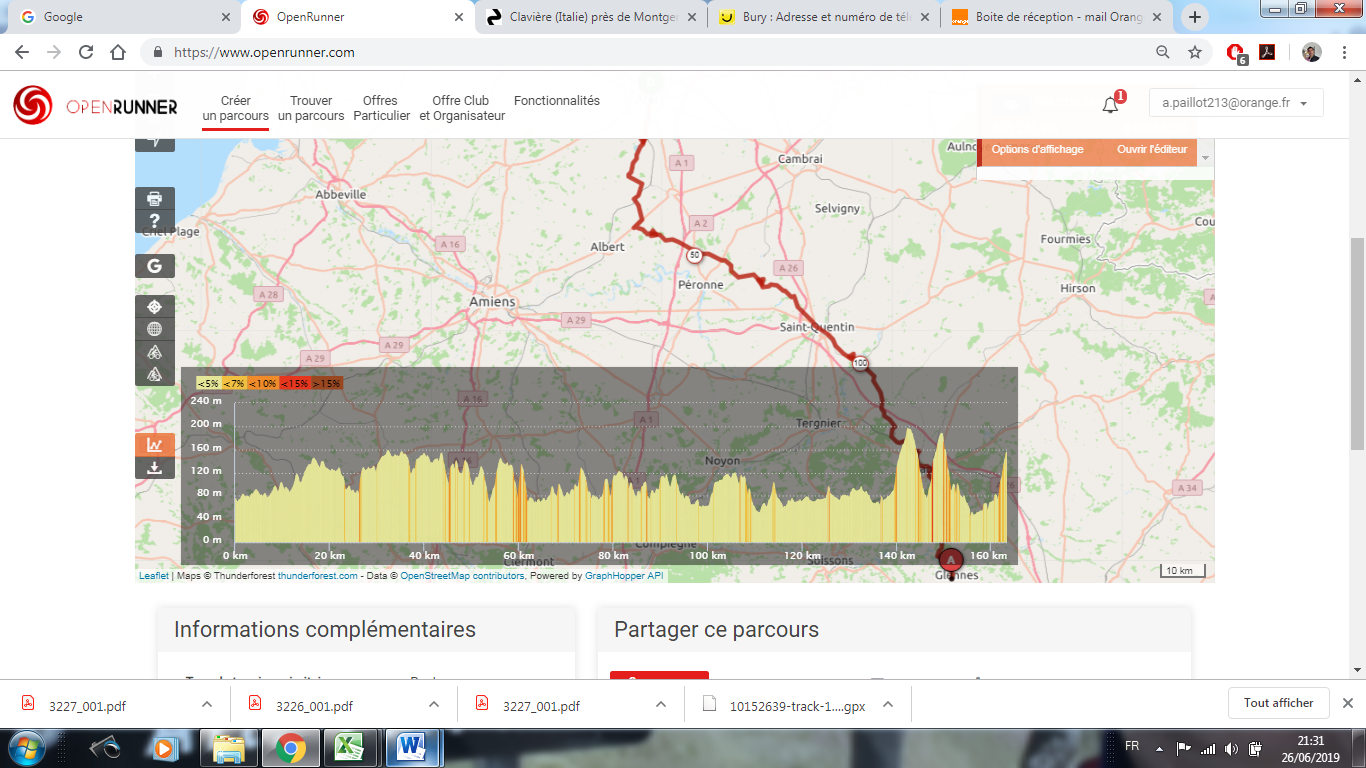  BPF Laon / 02Cols : 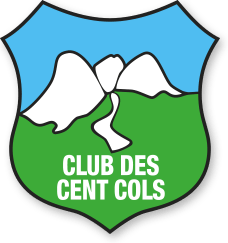 123m Pas de Saint RemiHébergementLOGIS HÔTEL DES NATIONS REST. DE LA MAIRIE 248 Avenue du Général de Gaulle.
02190 BERRY AU BAC03 23 21 33 653éme étapeBerry Au Lac -Bar-Le-DucDistance : 186 km / 10264918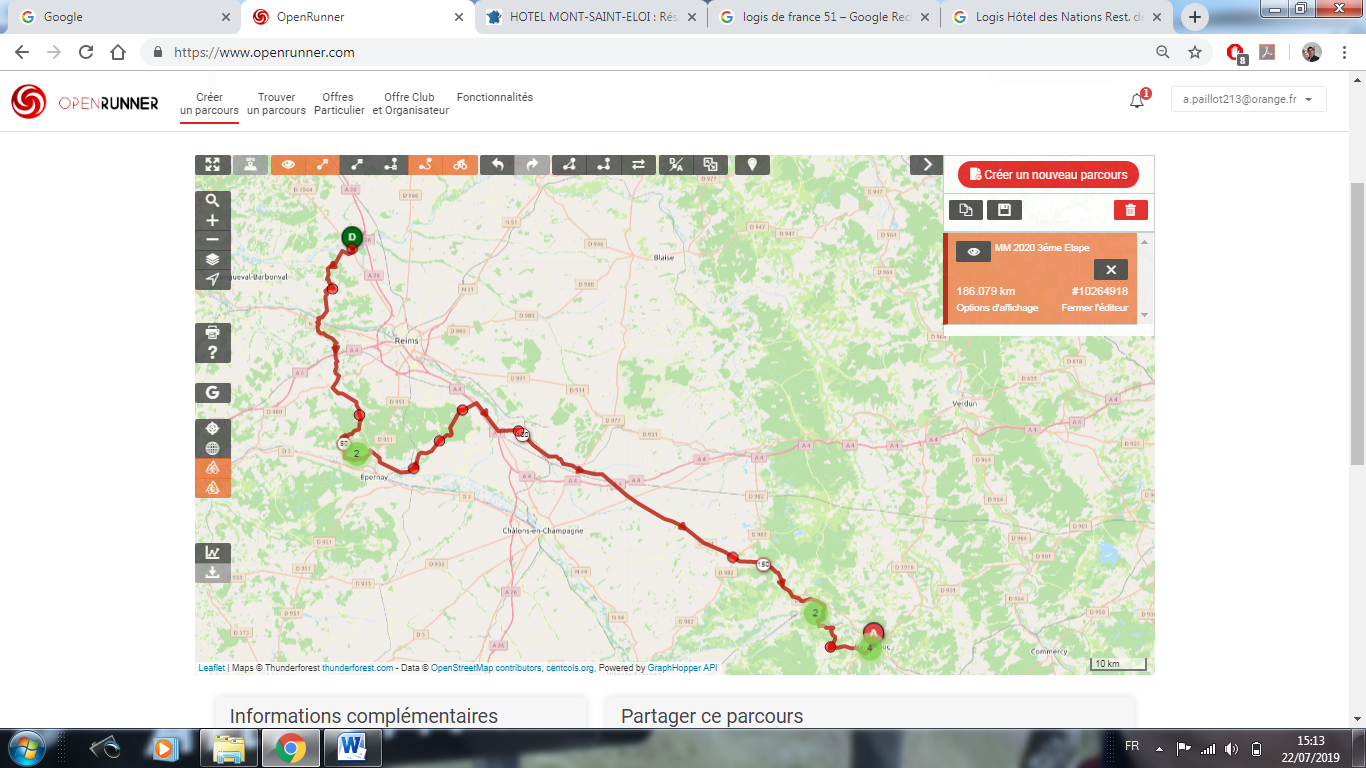 Dénivelé : 2200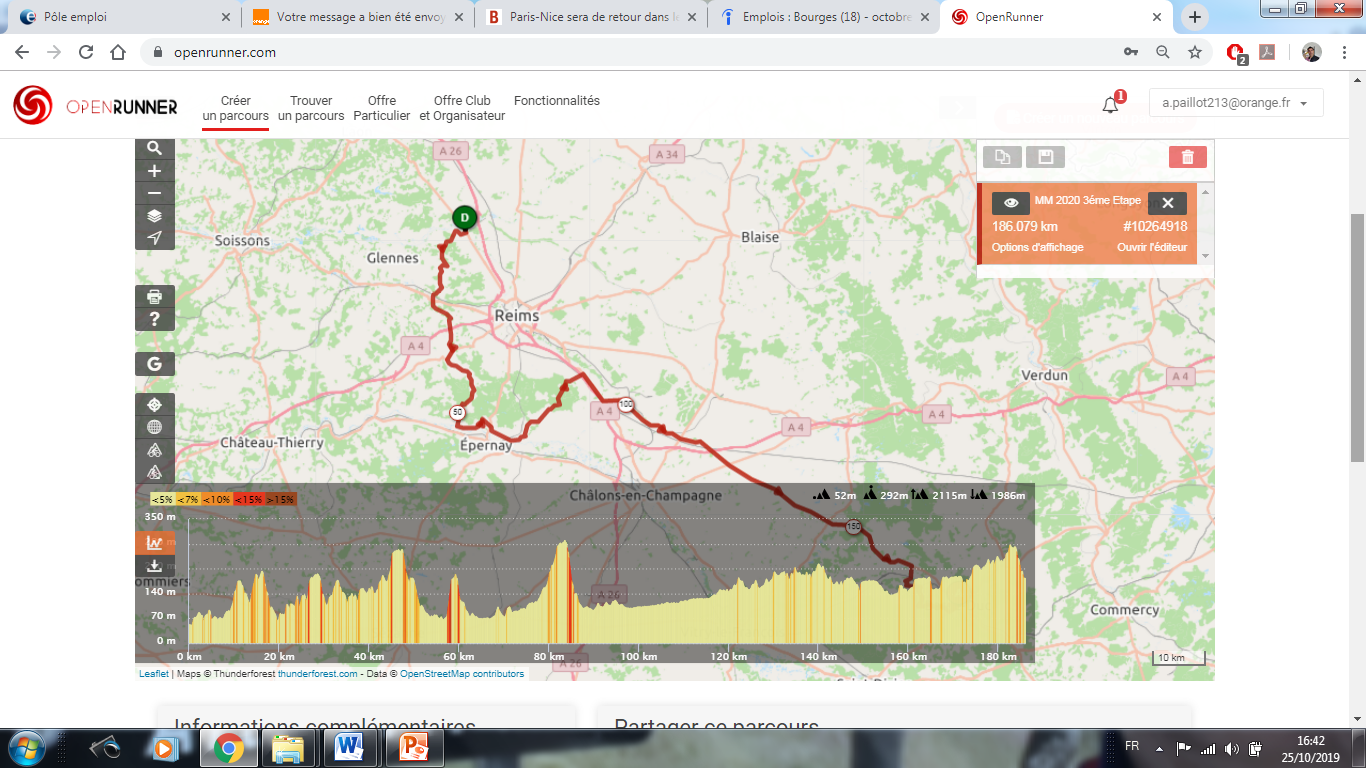  BPF : Verzy/51!!! Mais il y a des arbres qui se nomment des fau. Un Fau de Verzy (Fagus sylvatica var. tortuosa) est un hêtre tortillard Cols : 0HébergementHotel de la Gare 2 Place de la République, 55000 Bar-le-Duc / 03 29 79 01 454éme étapeBar-Le-Duc-Besançon Distance : 220 km / 2200Dénivelé : 1800m BPF Domremy La Pucelle / 88Vesoul / 70Cols : HébergementHôtel Restaurant Campanile Besançon Ecole ValentinHôtel de tourisme 3 étoilesEspace Valentin, 1 Rue de Châtillon, 25048 Besançon•03 81 53 52 225éme étapeBesançon -MoutheDistance : 90 km / 10656373Dénivelé : 1800m BPF Sans objetCols : Col de ChalamontCol du Lancier Inscription avant le 31 janvier 2020---------------------------------------------------------------------------------------------------NOM				Prénom			N° licenceNOM				Prénom			N° licenceNOM				Prénom			N° licenceCOUPON à retourner pour le Mer/Montagne avec le chèque d’engagement de 100 € par personne établi à l’ordre de St Doulchard Cyclotourisme avant le  «31 janvier 2019 A Arnaud PAILLOT59ter rue des Bondoires 18230 Saint Doulchard a.paillot213@orange.frTel : 06 81 62 27 82Déclaration sur l’honneurJe soussigné(e)                                   décharge de toutes responsabilités mon club et son Président en cas problèmes physiques et atteste sur l’honneur être en parfaite santé pour participer à cette randonnée.Date et signatureCol du Four à ChauxCol du Haut de SalinCol du ParadisDistance (en Km)N°OpenrunnerDénivelé (en m)Nb De ColsNb De BPF11361015760212000321661026487413001131861026491822000142201065636822000259010656373180020798km87006